Evangeline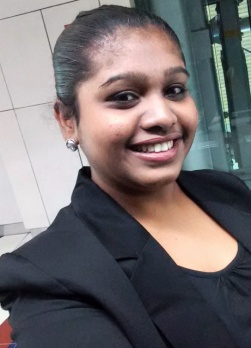 Evangeline.352349@2freemail.com 	Career Objectives“To pursue a career with a professionally managed organization which can provide a high quality of work through open opportunities and challenges for a meaningful career and provide job satisfaction and professional development and advancement.”Core CompetenciesAffective team player as well as efficient individual performer.Strong desire for quality & attention to details.Excellent interpersonal skills to deal effectively with all business contacts and self organized.Interest in learning new technologies, highly self-motivated and strong work ethics.Ability to deal with pressure at organization level.Quick learner & Deadline-driven.AcademicsSummary of Professional WorkOrganization       : Northern trust ()Industry                : Wealth Management & Asset managementTenure                  : From July 1st 2013 to Jan 1st 2014Designation         : AnalystKey ResponsibilitiesWas part of IRAS team which mainly deals with InvestmentTaking responsibility and maintaining good customer relationships.Was working with 5 to 6 Investment auditing task every day Mainly concentrated on UK region requests & was managing the queueDaily con-call with the respective clients regarding team performance.Other Work Experience (Feb 3rd 2014 - 2017):Organization       : Theorem India Pvt Limited, Mysore (Industry                : Digital advertising Designation         : Client Service Representative and got promoted as Client Service Analyst              and once again on 2015 was promoted as Campaign specialist     Key Responsibilities:Setting up new campaigns, monitoring and reporting on Ad serving tools like IAS .Daily management includes trafficking, optimization and reporting of Ad campaigns for Integral Ad Science.Testing of all Ad creative for compliance of site specifications as well as functionality.Constant interaction with the clients in order to suggest and manage the client accounts.Monetizing the publishers account for the better performance of the Ad delivery.Working on individual campaign performance report and updating the same to client.Co-ordinate with Clients and setup the campaigns, making sure the campaign/ads are live, if not trouble shoot the issues with the help of technical team, generate reports and control the pacing of ad-delivery, helping accounting team to invoice the campaign without any issues.QA'ing and Live QA: QA'ing the trafficking setup in the client provided tool.Review the assets (Systematic manner of checking creative materials and URLs before implementation in ad servers).Close coordination with the client through Messengers & weekly Con callTroubleshoot various Ad Serving problems (like not Displaying/Loading on the site, not clicking out to advertiser’s website, Conflicting ads and Discrepancy issues etc…) The ability to work in a fast-paced, team environment and eagerness to learn new technologies and emerging standards and have ability to learn quickly.Taking responsibility and maintaining good customer relationships. Ability to multi-task priorities under tight deadlines.Kind of tags wrapped DCM, Sizmek, Point roll, Flashtalking, Mediaplex, Innovid and Vindico and Atlas tags.Training for new recruits.ACCOMPLISMENTS & REWARDS Have won Performance Awards. Have driven initiatives & trained batches on Process & Business Communication skills.Have successfully received Quality award for 0 errors in the year 2015 from the Theorem Management.Successfully managed a Team of 14 working & as support QA and mentoring the team.Nominated for organizing and taking team meetings and process trainings whenever requiredSelected as Fun Committee Member and organize Team Activities, Potlucks and Team Outings.Declaration:The above mentioned details are true to the best of my knowledge & consideration. If provided an opportunity to serve in your esteemed organization I would do the best of my ability.ClassUniversity InstituteYear of PassingB.ComMysore UniversitySt.Philomena’s Degree  College2013PUC (XII)Mysore UniversitySt.Philomena’s PU College2010SSLC (X)Karnataka State BoardAvila  Convent2008